Publicado en  el 08/01/2016 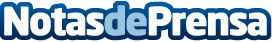 El IPREM se mantiene por cinco años consecutivos, mientras que el sueldo mínimo subirá un 1% en 2016Datos de contacto:Nota de prensa publicada en: https://www.notasdeprensa.es/el-iprem-se-mantiene-por-cinco-anos Categorias: Nacional Finanzas http://www.notasdeprensa.es